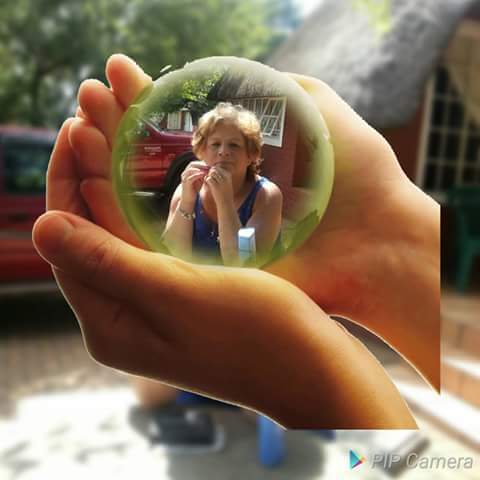 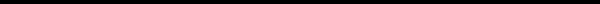  Charmaine                              Lerm                        +27 84-520-9713                                                                                                  charmainelerm03@gmail.comㅡPersonal        InfoIdentity number				610803 0099 08 4Birthday date				03 August 1961Nationality				South AfricanGender					FemaleMarital Status				DivorceDependants				NoneAvailable				ImmediatelyㅡSkillsLeadership and Management Skills                                                                             Advising                                                                                                                                                                                                                                     Delegating                                                                                                                                        Motivation                                                                          	                                                                                                               People Management                                                                                                                                                         Problem Solving                                                                                                                                                             Coaching                                                                                                                                           Decision Making                                                                                                                                                                                   Conflict ResolutionAnalytical Thinking SkillsCritical Thinking                                                                                                                                                      Data Analysis                                                                                                                                            Numeracy                                                                                                                                                                    ReportingLanguage ProficiencyEnglishAfrikaansㅡWork  ExperienceEFFECTIVE SALES & MECHANDISING (EMS) – Nupen CrescentMidrand -  26 November 2018 – Position Held : EXECUTIVE PERSONAL ASSISTANT / INSURANCE ADMINISTRATORReporting to 5 Managers and Assisting 15 Rep’sDuties:Typing of all documents i.e. reports, letters, etc.Composition of own correspondenceAnswering calls, screening, etc.Handling mail Liaise with various Principals, etc.Arrange and Co-ordinatIng various appointments and meetings, locally and internationallyDiary management (electronic) of 5 ManagersResponding to Managers’ emails on their behalfHandling sensitive and confidential documentationReceiving of PrincipalsClient liaison – high profile PrincipalsVarious Reports for Managers and Reps’ – Using ScarecrowAttending Weekly Rep Meetings and taking Minutes accordinglyAttending Monthly Cycle Brief with Principals and taking Minutes accordinglyThe above position is deadline drivenUpdating of EMS Device List of all RegionsHandling all Insurance Claims for all RegionsAdding and Removing Devices from the Insurance Policies for all RegionsThe above position is deadline driven and need correctness at all timeRED MAN ART & GALLERY STUDIO – Design Quarter Fourways -  18 September 2017 – 20 October 20171 MONTH PROJECT TO UPDATE ALL RECONCILIATIONS AND CREATE OF VARIOUS TEMPLATE FORMS AND VARIOUS POLICIES & PROCEDURES FOR USE BY THE STAFF IN THE ART & GALLERY STUDIODuties:Update of Red Man Art & Gallery Studio Sales Reconciliations for July 2017, August 2017, September 2017 up until 20 October 2017Update of Red Man Art & Gallery Studio Cash Sale Reconciliations for July 2017, August 2017, September 2017 up until 20 October 2017Update of Red Man Art & Gallery Studio Credit Card Statement Reconciliations for July 2017, August 2017, September 2017 up until 20 October 2017Update of Red Man Art & Gallery Studio Supplier Reconciliations for July 2017, August 2017, September 2017 up until 20 October 2017Update of Red Man Art & Gallery Studio Purchase Reconciliations for July 2017, August 2017, September 2017 up until 20 October 2017Update of Red Man Art & Gallery Studio Logbook Reconciliations for 2 Vehicles for July 2017, August 2017, September 2017 up until 20 October 2017Update of Red Man Art & Gallery Studio Annual & Sick Leave Reconciliations for July 2017, August 2017, September 2017 up until 20 October 2017Create of Various Template Forms and Various Policies & Procedures for use by the Staff in the Art & Gallery Studio Managing of Daily Petty Cash, Petrol Card and Credit Card for Red Man Art & Gallery StudioPRICEWATERHOUSECOOPERS INC 1 July 1989 – 31 August 2017Position Held : EXECUTIVE PERSONAL ASSISTANT in the Assurance Banking and Markets Division Reporting to 3 Partners (Directors), 2 Associate Directors, 3 Senior Consultants, 10 Managers from (Assistant Managers to Senior Managers)Duties:Typing of all documents i.e. proposals, presentations, reports, letters, faxes, etc.Make sure old files are archived correctlyComposition of own correspondenceAnswering calls, screening, etc.Handling mail Liaise with various professional institutions, i.e. Terrapin, etc.Arrange and Co-ordinatIng various appointments and meetings, locally and internationallyCo-ordinating both local and international travel arrangements, booking flights, accommodation, car hire and planning itineraries (on a regular basis)Arranging foreign exchange, i.e. Dollars, Euros, etc.Ordering of stationery and maintenance duties i.e. stock levels, etcDiary management (electronic) of 1 Partner/Director, 2 Associate Directors and 1 Senior ManagerResponding to Partners’ emails on their behalfHandling sensitive and confidential documentationReceiving of clients Client liaison – high profile clients i.e. government officials, banking services, etc.Tend to refreshments, etc.Co-ordinating of meetings, seminars, events, dinners, functions, team buildings, client functions, etc.Arranging venues internally and externallyWIP and debtors for Partners and ManagersSending out Christmas gifts, calendars, diaries, etc. to clientsPayment and petty cash requisitionsArranging functions i.e. Sun City Client Golf Day for clients and staffArranging workshops and workshop materialGift requisitions for clients and staffForex reconciliationsTimesheets and Expenses on Maconomy for myself and 3 PartnersMeeting room bookingsWorking with the Finance team on projects e.g. proposals, presentations for clients, etc.Compiling project files for Risk Management, etc.Working on client projects, liaising with clients, etc.Assisting overseas PwC staff with conference arrangements in South AfricaOrganise collection of tender documentsSending out all tender information to relevant persons within the firmKnowledge of ESF (Electronic Sales Funnel) system and the processKnowledge of Knowledge Point & Match DatabasesMake sure document/items are couriered, docexed or deliveredHandles and issues both litepro’s (data projectors) within the departmentHandles with cubicle bookings for managers and staffLiaison with IT department (GTS)Compile packs for various solution meetingsAlso work with the Banking and Capital Market Division’s HR Partner – fill the post as Executive Personal Assistant to the HR Partner and HR Manager of the DivisionThe above position is deadline drivenDEPARTMENT OF CORRECTIONAL SERVICES 02 January 1983 – 30 June 1989Position Held : SECRETARY/PERSONAL ASSISTANTDuties:Handling VERY sensitive and confidential documentationTyping of all documents i.e. proposals, presentations, reports, letters, faxes, etc.Make sure old files are archived correctlyStarted filing system from scratchAnswering callsHandling mail Ordering of stationery and maintenance duties i.e. stock levels etcReceiving of clients Tend to refreshments, etc.DOUGLAS MUNICIPALITY 02 January 1980 – 30 November 1982SECRETARY/PERSONAL ASSISTANT/SWITCHBOARDDuties:Handling VERY sensitive and confidential documentationTyping of all documents i.e. proposals, presentations, reports, letters, faxes, etc.Make sure old files are archived correctlyStarted filing system from scratchAnswering callsHandling mailHandling of water and electricity accountsHandling income of accountsOrdering of stationery and maintenance duties i.e. stock levels etcReceiving of clients Tend to refreshments, etcㅡEducation           &   TrainingReferencesHoër Huishoudskool, Bethlehem / Matric : 1979Subjects Passed			AfrikaansEnglishEconomicsBusiness EconomicsHospitality ManagementGuesthouse ManagementTypingCooking/NeedleworkInformation Technology KnowledgeWindows 93, 95, 98, 2000, 2007, 2010Internet Explorer:MS Suite			WordPowerpoint Excel Corel DrawLotus NotesGoogleMaconomy PwC Financial SystemVarious in-house PwC DatabasesScarecrow EMS SystemGrant Dunbar		CEO – Red Man Art & Gallery Studio			+27 82-900-6303Gino Fraser		Director - PricewaterhouseCoopers (PwC)		+27 82-555-5116Linda Voges PwC Director+27 83 704 2205Linda.voges@pwc.comJan Gey van Pittius	Director (previously PwC) - Ernst & Young		+27 82-566-0049Riaan Wienekus		Director (previously PwC) - Ernst & Young		+27 83-235-0429Ina de Vry		Barclays - Previously Director at PwC+27 82-579-9334Brig. Matthee		Dept of Correctional Services - Brigadier at Johannesburg+27 11 933-7000Mr. De Jager		Douglas Municipality - Town Manager+27 53 298 1810